Publicado en Barcelona el 08/03/2019 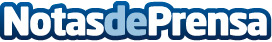 Schneider Electric Meliana ha presentado su proyecto "Disco Solidario" al públicoLa grabación del disco forma parte de una iniciativa solidaria impulsada por el equipo de la fábrica de Schneider Electric en Meliana, que pretende ayudar a diversas causas sociales localesDatos de contacto:Prensa Schneider Electric935228600Nota de prensa publicada en: https://www.notasdeprensa.es/schneider-electric-meliana-ha-presentado-su Categorias: Sociedad Valencia Solidaridad y cooperación Recursos humanos Otras Industrias http://www.notasdeprensa.es